Interpréter des formules chimiques							Sciences 9e – Module 2 – La matière et les changements chimiquesNom : _____________________________________		Date : ________________________________________Les chimistes ont identifié plusieurs types et groupes de composés.  Qu’indiquent les formules de ces composés chimiques au sujet des composés moléculaires ?1.  La majorité des composés sont faits de molécules.  L’eau, le dioxyde de carbone, le propane et le glucose (le sucre) en sont des exemples.  Interprète les formules de ces composés en utilisant l’exemple de l’eau repris dans ce tableau.La composition de quatre composés : D’après le tableau ci-dessus, combien d’atomes au total sont présents dans les molécules suivants ?une molécule d’eau  _____une molécule de dioxyde de carbone _____une molécule de propane _____une molécule de glucose _____2.  Beaucoup d’éléments existent en tant que molécules dans des conditions normales.  Par exemple, chaque bouffée d’air que tu respires est principalement un mélange de deux composés et de deux éléments, comme le montre le tableau suivant.Certains composés de l’air :La première ligne du tableau est complétée.  Complète les trois lignes du tableau qui sont vides.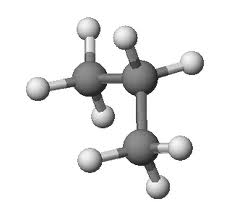 Le nom du composéLa formule de la moléculeLes éléments présentsLe nombre d’atomes de chaque élémenteauH2Ohydrogène, oxygène2 atomes H,1 atome Odioxyde de carboneCO2propaneC3H8glucoseC6H12O6Le nom du gazUn composé ou un élément ?Fait de molécules ?La formuleLe nombre d’atomes par moléculesvapeur d’eaucomposéouiH2O3dioxyde de carboneoxygèneazote